               КАРАР                                                                         ПОСТАНОВЛЕНИЕ«07»  июнь 2022  úыл	                      № 42                    «07» июня  2022 годВ соответствии с Федеральным законом  от 06.10.2003 г. №131-ФЗ «Об общих принципах организации местного самоуправления в Российской Федерации, решением Совета сельского поселения Слаковский сельсовет муниципального района Альшеевский район Республики Башкортостан от 11.12.2007 года № 45 «Об утверждении положения о муниципальной казне сельского  поселения Слаковский сельсовет муниципального района Альшеевский район Республики Башкортостан»ПОСТАНОВЛЯЮ:1. Отнести к казне сельского поселения Слаковский сельсовет муниципального района Альшеевский район                                               - контейнерные площадки (2 контейнерный)  в количестве 4 штуки с балансовой стоимостью   168000,00  рублей по адресу с.Слак, ул.Озерная, Матросова,Ленина.2. МКУ «Централизованная бухгалтерия МР Альшеевский район РБ» представить в установленном порядке в Управление по работе территориальными органамии взаимодействию с органами местного самоуправления министерства земельных и имущественных отношений Республики Башкортостан документы для внесения изменений в Реестр муниципальной собственности сельского поселения Слаковский сельсовет муниципального района Альшеевский район. 3. Контроль исполнения настоящего постановления возлагаю на себя.Глава сельского поселения                                                                              М.М. Мухтасимов  БашКортостан  республика hыӘлшӘй  районыМУНИЦИПАЛЬ  РАЙОНЫНЫЫслак  АУЫЛСОВЕТЫ  АУЫЛБИЛӘМӘЕ ХАКИМИЯТЕ452104,   Ыслак   ауылы,    Yзә^к   урам,   2Тел.  (347254)    3-58-09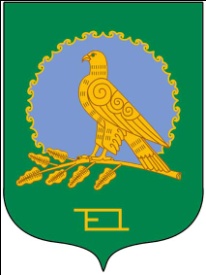 администрациЯСЕЛЬСКОГО ПОСЕЛЕНИЯсЛАКОВСКИЙ СЕЛЬСОВЕТМУНИЦИПАЛЬНОГО  РАЙОНААльшеевский  райоНРеспубликИ  Башкортостан452104   с. Слак,  ул. .Центральная,   2Тел. :  (347254)    3-58-09